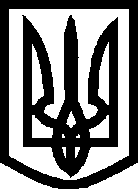 УкраїнаМелітопольська міська радаЗапорізької областіVIII скликання23 сесіяРІШЕННЯ29.03.2023 										   1/9Про внесення змін до рішення виконавчого комітету Мелітопольської міської ради Запорізької області від 07.11.2022 №2/41 «Організація підтримки і реалізації стратегічних ініціатив та підготовки проектів розвитку міста Мелітополя»Керуючись Законом України «Про місцеве самоврядування в Україні», відповідно до Указу Президента України від 24.02.2022 № 64/2022 “Про введення воєнного стану в Україні” (зі змінами), затвердженого Законом України “Про затвердження Указу Президента України “Про введення воєнного стану в Україні”, ст. 91 Бюджетного кодексу України,Мелітопольська міська рада Запорізької областіВИРІШИЛА:1. Внести зміни до рішення виконавчого комітету Мелітопольської міської ради Запорізької області від 07.11.2022 № №2/41 «Організація підтримки і реалізації стратегічних ініціатив та підготовки проектів розвитку міста Мелітополя» а саме, розділ 7 міської цільової програми викласти у новій редакції:«7. Загальний обсяг фінансуванняЗагальний обсяг фінансування становить 10 000 000,00 (Десять мільйонів) грн. 00 коп.»«8. Джерела фінансуванняПрограма фінансується за рахунок коштів місцевого бюджету, державного бюджету  та інших джерел, не заборонених чинним законодавством.»2. Фінансування видатків на реалізацію заходів міської цільової програми здійснювати за рахунок асигнувань, передбачених у місцевому та державному бюджетах на 2023 рік.3. Контроль за виконанням цього рішення покласти на постійну депутатську комісію з питань бюджету та соціально-економічного розвитку міста.Мелітопольський міський голова                                                    Іван ФЕДОРОВРішення підготував: ДиректорКУ «Агенція розвитку Мелітополя»	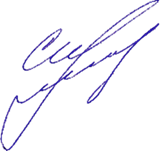 _______________ Ірина СЛАВОВАПОГОДЖЕНО:Перший заступник міського головиз питань діяльностівиконавчих органів ради________________Ірина РУДАКОВА Виконуючий обов’язки начальникафінансового управлінняМелітопольської міської радиЗапорізької області________________Олександр ГРИНЧАКВиконуючий обов’язки начальникауправління правового забезпечення,начальник відділу судової роботи________________ Дмитро ШОСТАКДодаток до рішення 23 сесії Мелітопольської міської ради Запорізької області від 29.03.2023   № 1/9Міська цільова програма«Організація підтримки і реалізації стратегічних ініціатив та підготовки проектів розвитку міста Мелітополя»1. Обґрунтування необхідності здійснення програми		Комплексне поліпшення соціально-економічної ситуації у місті Мелітополі можливе тільки у випадку підтримки важливих для міста стратегічних ініціатив та підготовки проектів для залучення інвестицій. Зараз такі проблеми вирішують в інших містах України (Львів, Вінниця, Миколаїв) та демонструють актуальність та ефективність своєї роботи, залучаючи грантові кошти та кошти міжнародної технічної допомоги для реалізації важливих для міста проектів. 		Наявність стратегічних ініціатив надає можливість ефективно розробляти інвестиційні та неінвестиційні проекти, спрямовані на системний розвиток міста. Актуальність підготовки та реалізації стратегічних ініціатив на проектній основі підтверджується тим, що інвестиційні фонди, фонди регіонального розвитку, міжнародні фінансові установи та інші донорські організації надають фінансування виключно на проектній основі. Залучення коштів міжнародної технічної допомоги, Державного фонду регіонального розвитку або інших програм співробітництва також передбачає наявність відповідним чином розробленого проекту. Тому функціонування неприбуткової комунальної установи, яка буде розробляти проекти, сприяти реалізації інвестиційних та неінвестиційних проектів, необхідне для ефективного залучення інвестицій, грантів, коштів технічної допомоги та здійснення контролю за їх використанням.		Отже, вирішення проблеми полягає у реалізації підтримки та сприяння стратегічним ініціативам та підготовки проектів розвитку з боку комунальної установи «Агенція розвитку Мелітополя» Мелітопольської міської ради Запорізької області, яка сконцентрує та розробить всі функціональні інструменти та нормативні документи для залучення інвестицій на проектній основі та реалізації проектів розвитку.		Предметом діяльності із залучення інвестицій до міста Мелітополя є комплекс заходів, спрямованих на дослідження об’єктів інвестування, створення інвестиційних паспортів, вжиття заходів по залученню інвесторів та заохоченню суб’єктів економіки до розширення інвестиційної діяльності в місті Мелітополі.		Основними компонентами діяльності із залучення інвестицій є написання, видання, поширення соціологічних, аналітичних та формалізованих документів, підготовка стратегічних документів розвитку, проведення публічних заходів для розширення інвестиційного потенціалу Мелітополя та Мелітопольського району.2. Підстава для розроблення програми (нормативна база)		Програма розроблена на підставі вимог ст. 91 Бюджетного кодексу України, Закону України «Про місцеве самоврядування в Україні», згідно рішення 50 Мелітопольської міської ради Запорізької області VІІ скликання від 26.06.2019 року № 7 «Про затвердження Стратегії розвитку міста Мелітополя на період до 2030 року» (розділ IV cтратегічний напрям А, стратегічні цілі:А.1; А.2; А.3; А.4) та інших нормативно-правових актів.3.  Мета програми		Метою Програми є фінансове забезпечення реалізації статутних повноважень.4. Завдання програми		Основними завданнями програми є:- надання організаційної підтримки і координація зусиль, спрямованих на реалізацію Стратегії розвитку міста Мелітополя;- розробка, на основі документальних і статистичних даних, даних соціологічних та візуальних досліджень Концепції розвитку Мелітопольського району Запорізької області до 2030 року (співфінансування);- представлення міста на симпозіумах, конференціях, виставках, семінарах в Україні та за кордоном;- залучення зовнішнього досвіду/знань і коштів для фінансування програм комунальною установою «Агенція розвитку Мелітополя» Мелітопольської міської ради Запорізької області та інших інвестиційних та неінвестиційних проектів;- розробка та здійснення комплексу заходів передінвестиційного характеру; - налагодження партнерства з міжнародними організаціями з метою залучення зовнішнього досвіду/знань і коштів для реалізації та фінансування програм комунальної установи «Агенція розвитку Мелітополя» Мелітопольської міської ради Запорізької області та інших інвестиційних і неінвестиційних проектів;- підвищення іміджу м. Мелітополя як території, дружньої для інвестора;- розробка, просування та створення неінвестиційних проектів з метою залучення інвестиційних, кредитних, грантових коштів та коштів міжнародної технічної допомоги;-  інші завдання відповідно до статутної діяльності.5. Напрями та заходи програми		Виконання програми проводиться за напрямами, передбаченими планом використання бюджетних коштів, які передбачають проведення всіх необхідних видатків на забезпечення діяльності установи, в тому числі: заробітна плата працівникам підприємства, нарахування на  заробітну плату, придбання предметів, необхідних матеріалів, запчастин, інвентарю, податки і збори в бюджет, паливно-мастильні матеріали, видатки на відрядження, оплата комунальних послуг та енергоносіїв, оплату інших послуг (крім комунальних)(в т.ч. повернення поворотної фінансової допомоги), придбання обладнання і предметів довгострокового користування та інші видатки, проведення яких необхідне для виконання заходів у цілому.6. Етапи виконання		Програма виконується протягом 2023 року.7. Загальний обсяг фінансування		Загальний обсяг фінансування становить 10 000 000,00 (Десять мільйонів) грн. 00 коп.8. Джерела фінансування		Програма фінансується за рахунок коштів місцевого бюджету, державного бюджету  та інших джерел, не заборонених чинним законодавством.9. Очікуваний результат від виконання програми		Очікуваними результатами реалізації Програми є:- систематизація стратегічних ініціатив в місті Мелітополі;- розробка Концепції розвитку Мелітопольського району Запорізької області до 2030 року (співфінансування);- створення привабливого інвестиційного іміджу м. Мелітополя в Україні та за її межами;- залучення технічної допомоги через міжнародні організації та їх програми співробітництва;- покращення інформованості потенційних інвесторів про можливості вкладання коштів у м. Мелітополь;- просування неінвестиційних та інвестиційних проектів тощо.10. Відповідальний виконавець та одержувач коштів програми, головний розпорядник коштів		Головний розпорядник бюджетних коштів – виконавчий комітет Мелітопольської міської ради Запорізької області.Відповідальний виконавець та одержувач коштів – комунальна установа «Агенція розвитку Мелітополя» Мелітопольської міської ради Запорізької області.11. Контроль за виконанням програми		Контроль за виконанням програми покладається на першого заступника міського голови з питань діяльності виконавчих органів ради Ірину РУДАКОВУ.ДиректорКУ «Агенція розвитку Мелітополя»					     Ірина СЛАВОВАМелітопольський міський голова                                                    Іван ФЕДОРОВ